	                                                             ПРОЕКТ                       
                      В соответствии со статьей 37 Федерального закона от 6 октября 2003 г. № 131-ФЗ «Об общих принципах организации местного самоуправления в Российской Федерации», Законом Чувашской Республики от 29 марта 2022 г. № 29  «О преобразовании муниципальных образований Шемуршинского района Чувашской Республики и о внесении изменений в Закон Чувашской Республики «Об установлении границ муниципальных образований Чувашской Республики и наделении их статусом городского, сельского поселения, муниципального района и городского округа», Собрание депутатов Шемуршинского муниципального округаЧувашской Республики решило:   	1. Утвердить структуру администрации Шемуршинского района муниципального округа Чувашской Республики согласно приложению № 1 к настоящему решению.	2. Использовать для визуализации структуры администрации Шемуршинского муниципального округа Чувашской Республики графическую схему структуры администрации Шемуршинского муниципального округа Чувашской Республики согласно приложению № 2 к настоящему решению.	3. Настоящее решение подлежит опубликованию в периодическом печатном издании «Вести Шемуршинского муниципального  района» и подлежит размещению на официальном сайте Шемуршинского муниципального округа Чувашской Республики в информационно-телекоммуникационной сети «Интернет».	4. Настоящее решение вступает в силу после его подписания. Приложение № 1к решению Собрания депутатовШемуршинского муниципального округаот 20.12.2022 № 6.2СТРУКТУРААдминистрации Шемуршинского муниципального округа Чувашской РеспубликиГлава Шемуршинского муниципального округа Чувашской Республики*Пресс-секретарь главы муниципального округаУправляющий делами – начальник отдела организационной работы Отдел организационной работы Сектор цифрового развития и информационных технологий Отдел правовой и кадровой работы ЗАГСЗаместитель главы администрации – начальник отдела экономики и инвестиционной деятельности Отдел экономики и инвестиционной деятельности Сектор закупок Отдел сельского хозяйства, экологии и земельных отношений Сектор земельных отношенийОтдел образования и молодежной политикиОпека и попечительство Комиссия по делам несовершеннолетних и защите их правСоветник главы администрации по работе с молодежью Отдел образования и молодежной политики Отдел социального развитияЗаместитель главы администрации – начальник Управления по благоустройству и развитию территорий Отдел строительства и ЖКХ Бичурга-Баишевский территориальный отдел Большебуяновский территориальный отдел Карабай-Шемуршинский территориальный отдел Малобуяновский территориальный отдел Старочукальский территориальный отдел Трехбалтаевский территориальный отдел Чепкас-Никольский территориальный отдел Чукальский территориальный отделШемуршинский территориальный отделФинансовый отделСектор ГО и ЧС и специальных программ Военно-учетный столЧЁВАШ РЕСПУБЛИКИШЁМЁРШЁ МУНИЦИПАЛЛĂ ОКРУГЕ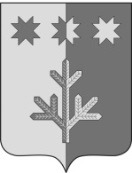 ЧУВАШСКАЯ РЕСПУБЛИКАШЕМУРШИНСКИЙМУНИЦИПАЛЬНЫЙ ОКРУГШЁМЁРШЁ МУНИЦИПАЛЛĂ ОКРУГĔН ДЕПУТАТСЕН ПУХĂВĚЙЫШĂНУ«___»__________2022 г.     №____Шёмёршё ял.СОБРАНИЕ ДЕПУТАТОВШЕМУРШИНСКОГОМУНИЦИПАЛЬНОГО ОКРУГАРЕШЕНИЕ «20» декабря  2022 г. № 6.2село ШемуршаОб утверждении структуры администрации Шемуршинского муниципального округа Чувашской РеспубликиПредседатель Собрания депутатов
Шемуршинского муниципального
округа Чувашской РеспубликиЮ.Ф. ЕрмолаевГлава Шемуршинского муниципального округа Чувашской РеспубликиА.В. Чамеев